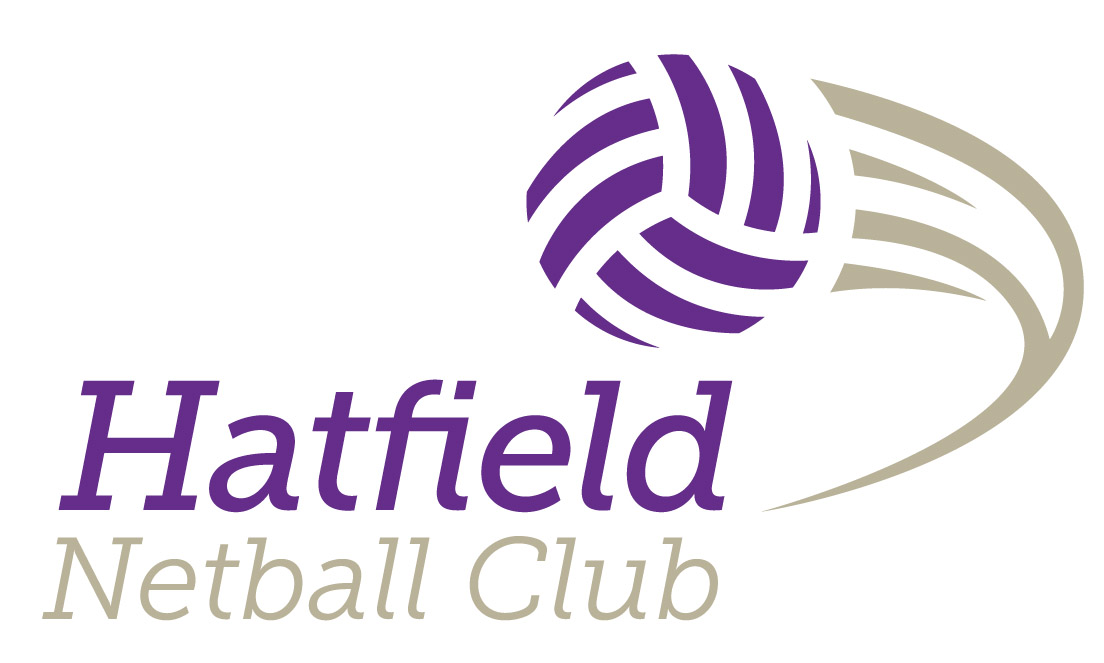 CONSTITUTIONNameThe Club shall be known as Hatfield Netball Club  (‘the Club’)Aims and ObjectivesTo promote and develop the game of netball at Junior, Youth and Senior levelTo promote competitionTo encourage a competitive spirit within a structured frameworkTo encourage fair play and sportsmanshipTo play all matches in accordance with the rules of England Netball (‘E.N.)The Club is committed to ensuring that equity is incorporated across all aspects of its development. In doing so, it acknowledges the following Sport England definition of sports equity.Sports equity is about fairness in sport, equality of access, recognising inequalities and taking steps to address them. It is about changing the culture and structure of sport to ensure it becomes equally accessible to everyone in society.Hatfield Netball Club has adopted the England Netball Sports Equality Policy. The Club respects the rights, dignity and worth of every person and will treat everyone equally within the context of their sport. Hatfield Netball Club recognises its legal obligations under the Equality Act 2010. The Equality Act defines nine protected characteristics: Age Disability Gender reassignment Marriage and Civil partnership Pregnancy and Maternity Race Religion or beliefSex Sexual orientation.The Club is committed to everyone having the right to enjoy their sport in an environment free from intimidation, harassment and abuse.All Club members have a responsibility to challenge discriminatory behaviour and promote equality of opportunity.The Club will deal with any incidents of discriminatory behaviour seriously, according to the Club’s Code of Conduct.MembershipAll members shall play in the correct age group with a minimum age of 9 years until the age of 14 when they will trial with the Youth/Seniors. They may play up a year with the permission of the ChairAll members must be affiliated to E.N.Rights and liabilities of members: Subject to these rules, every member of the Club shall be entitled to use, in common with the other members of the Club, all facilities but shall not by reason of  membership be under any financial liability except for the payment of the annual subscription/membership fees.Members will not make any profit from the Club : Except for professional services rendered at the request of the Committee, no member shall receive any profit, salary or emoluments from the funds or transactions of the Club.Membership of the Club shall be open, and not restricted on the grounds of sex, race, political, religious or other opinions, to any person in the area prepared to accept and support the objectives of the Club. No Club member, participant, volunteer or official will receive less favourable treatment on the grounds of gender, marital status, social class, colour, race, ethnic origin, creed or disability. They will not be disadvantaged by conditions or requirements which cannot be shown to be relevant to their participation in the Club.Membership FeesThe system is based on a single payment that includes Summer and Winter training. This may be paid as a lump sum at the start of the season or in 6 monthly payments from September to March. Fees for the following season will be agreed at the AGM/Committee meeting in March.If any member fails to pay the annual subscription or does not set up a Direct Debit before the middle of September, notice will be sent calling attention to the failure to pay. If payment is not made within 14 days of this notice, the Committee may terminate membership.Honorary Officers and CommitteeThe Club shall be governed by a Committee elected annually comprising of:ChairVice Chair – Admin and CommunicationsHon SecretaryTreasurerSafeguarding OfficerCoaches’ representativeOther members of the Committee will be responsible for:CAPSENgageWebsiteKitHall hireSupport roles (Eg. Bank account/Direct Debits, Publicity, Social Sec)The officers of the Club will serve for one year and will be eligible for re-election at the AGM. If, at the AGM, all existing officers fail to be replaced, then the new Committee will co-opt an out-going officer in a non-voting capacity for one year.The Committee has the power to fill vacancies that may arise on the Committee during their year in office.Committee meetings will be held 3 times a year at which a quorum shall consist of five members. Decisions will be made by the honorary officers with the Chair having the casting vote if necessary. The Secretary will take minutes and the Treasurer will provide a financial update of the Club.Annual General Meeting (AGM)The AGM will be held near the end of each season and 30 days notice will be given to members.All members and parents of Junior members will be invited to attend.The procedures of an AGM must be followed:to receive reports and accounts covering the past seasonto elect honorary officersPersons eligible to vote at the AGMeach honorary officerall members and parents of Junior members.   AccountsThe Hon. Treasurer shall keep a record of the Club’s accounts so that the Committee may be advised of the Club’s financial position at any time.Finances will be overseen by the Treasurer and Chair.The financial year will run from 1st August – 31st  July.The Club bank account will require 2 signatories. They will be appointed by the Committee.The Club’s annual accounts will be audited independently by Fenlon & Co. Extraordinary General MeetingAn extraordinary General Meeting, may be convened:by order of the Committeeupon a written request from a minimum of 5 members who must state the purpose for which the meeting is required and set out any resolution which it is desired to propose.IndemnityThe Club is a Company limited by guarantee.  All honorary officers and members of the Club’s committee shall be indemnified against all costs and losses for which they may become liable by reason of duty performed for, or with the authority of, the Club.DissolutionIn the event of dissolution, remaining funds will be given to members of the Club.Arbitration and matters not provided forIf any dispute arises regarding the interpretation of this Constitution, or the need arises to deal with any matter not provided for in this Constitution, reference shall be made to the Secretary who shall refer to the Committee whose decision will be binding.DisciplineAny Club member who is in any way disruptive or is a danger to themselves or others, or who has broken any Club or EN rules will be disciplined by the Committee.Coaches and Volunteers Coaches must have an up-to-date DBS. They will read the Club’s Privacy Policy including GDPR.Volunteers must read the Club’s Privacy Policy including GDPR.Members, Supporters and Parents/Carers of Junior members must read and accept the Club’s Code of Conduct.Chair                                                              Secretary